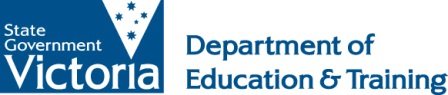 The following tables summarise 2013 and 2014 vocational education and training (VET) enrolments by the nineteen broad industry sectors, as well as more detailed sub-sector breakdowns. Table 20 covers enrolments in those courses that support multiple industries and are more general in nature. Further detail and definitions of the data is highlighted at the end of the report.APPENDIXData sourcesThe source of all enrolment data is the Department of Education and Training (DET), March 2015.The industry definitions presented at the top of each table are based on the Australian and New Zealand Standard Industrial Classification - ANZSIC (2006). This classifies all industries into 19 broad divisions, and 86 sub-divisions or sub-sectors. (The cross industry division was added by the Department of Education and Training to cover courses in common skills required by many industries.) Definitions and how to read the tablesScope: All figures are government subsidised enrolments, accredited (state or national) qualifications only (excludes foundation training).Enrolments: Enrolments are provided for the 2013 and 2014 calendar years for both the overall industry sector and sub-sectors where enrolments have been undertaken. For example, in 2013 there were 30,254 enrolments aligned to the Accommodation and Food Services sector. In 2014, this figure was 28,446. Of these enrolments, the majority (17,660) were primarily aligned to the Food and Beverages sub-sector.An enrolment is defined as a government subsidised enrolment by a student in at least one module within a specified course at a registered training provider.Generic courses: Some courses are generic to the whole industry, and these are represented as so in the tables. For example, in 2014, 9,664 enrolments aligned to the Accommodation and Food Services industry were generic to the whole industry as they supported both the Accommodation and the Food and Beverages Services sub-sectors. Examples of such courses include the Certificates and Diplomas in Hospitality and Diploma/Advanced Diploma in Hospitality Management.Top five courses by enrolments (2014): The percentages shown in brackets next to each course name represent the proportion of all 2014 enrolments aligned to the industry that are in that particular course. For example, in the Accommodation and Food Services sector, the Certificate III in Commercial Cookery represented 27 per cent of all 2014 enrolments, of which there were 28, 446. Note these percentages are rounded to the nearest whole number.Contact details for further InformationPlease contact Department of Education and Training with any questions or comments:Lee-Anne Fisher, Director, Training Market Information and Analysis Tel: (03) 9651 4461 orEmail:  fisher.lee-anne.h@edumail.vic.gov.auEnrolmentsEnrolmentsTop five courses by enrolments in 2014Industry20132014Certificate III in Commercial Cookery (27%)Certificate IV in Hospitality (19%)Certificate III in Hospitality (10%)Certificate III in Hospitality (Commercial Cookery) (10%)Certificate IV in Commercial Cookery (6%)Accommodation and Food Services30,25428,446Certificate III in Commercial Cookery (27%)Certificate IV in Hospitality (19%)Certificate III in Hospitality (10%)Certificate III in Hospitality (Commercial Cookery) (10%)Certificate IV in Commercial Cookery (6%)Sub-sector breakdownCertificate III in Commercial Cookery (27%)Certificate IV in Hospitality (19%)Certificate III in Hospitality (10%)Certificate III in Hospitality (Commercial Cookery) (10%)Certificate IV in Commercial Cookery (6%)Accommodation2401,122Certificate III in Commercial Cookery (27%)Certificate IV in Hospitality (19%)Certificate III in Hospitality (10%)Certificate III in Hospitality (Commercial Cookery) (10%)Certificate IV in Commercial Cookery (6%)Food and Beverage Services16,84117,660Certificate III in Commercial Cookery (27%)Certificate IV in Hospitality (19%)Certificate III in Hospitality (10%)Certificate III in Hospitality (Commercial Cookery) (10%)Certificate IV in Commercial Cookery (6%)Accommodation and Food Services  (generic)13,1739,664Certificate III in Commercial Cookery (27%)Certificate IV in Hospitality (19%)Certificate III in Hospitality (10%)Certificate III in Hospitality (Commercial Cookery) (10%)Certificate IV in Commercial Cookery (6%)TABLE 2: The Administrative and Support Services sector includes employment services, travel agency and tour arrangement services and other administrative services such as office administration, debt collection and call centre operations. The sector also includes building, cleaning, pest control, gardening and packaging services.TABLE 2: The Administrative and Support Services sector includes employment services, travel agency and tour arrangement services and other administrative services such as office administration, debt collection and call centre operations. The sector also includes building, cleaning, pest control, gardening and packaging services.TABLE 2: The Administrative and Support Services sector includes employment services, travel agency and tour arrangement services and other administrative services such as office administration, debt collection and call centre operations. The sector also includes building, cleaning, pest control, gardening and packaging services.TABLE 2: The Administrative and Support Services sector includes employment services, travel agency and tour arrangement services and other administrative services such as office administration, debt collection and call centre operations. The sector also includes building, cleaning, pest control, gardening and packaging services.EnrolmentsEnrolmentsTop five courses by enrolments in 2014Industry20132014Certificate III in Tourism (15%)Certificate IV in Travel and Tourism (13%)Certificate IV in Customer Contact (12%)Certificate III in Cleaning Operations (10%)Certificate III in Travel (8%)Administrative and Support Services15,58511,084Certificate III in Tourism (15%)Certificate IV in Travel and Tourism (13%)Certificate IV in Customer Contact (12%)Certificate III in Cleaning Operations (10%)Certificate III in Travel (8%)Sub-sector breakdownCertificate III in Tourism (15%)Certificate IV in Travel and Tourism (13%)Certificate IV in Customer Contact (12%)Certificate III in Cleaning Operations (10%)Certificate III in Travel (8%)Administrative Services12,4368,374Certificate III in Tourism (15%)Certificate IV in Travel and Tourism (13%)Certificate IV in Customer Contact (12%)Certificate III in Cleaning Operations (10%)Certificate III in Travel (8%)Building Cleaning, Pest Control and Similar3,1492,710Certificate III in Tourism (15%)Certificate IV in Travel and Tourism (13%)Certificate IV in Customer Contact (12%)Certificate III in Cleaning Operations (10%)Certificate III in Travel (8%)TABLE 3: The Agriculture, Forestry and Fishing sector includes nursery and floriculture production, mushroom, vegetable, fruit and tree nut growing, other crop growing such as sugar cane and cotton, sheep, cattle and grain farming, poultry, deer and other livestock farming, farmed and unfarmed fishing activities as well as agricultural and fishing support services such as cotton ginning and shearing services. The sector also includes businesses engaged in growing timber and those logging forests and associated forestry support services such as forest conservation, planting and plantation maintenance.TABLE 3: The Agriculture, Forestry and Fishing sector includes nursery and floriculture production, mushroom, vegetable, fruit and tree nut growing, other crop growing such as sugar cane and cotton, sheep, cattle and grain farming, poultry, deer and other livestock farming, farmed and unfarmed fishing activities as well as agricultural and fishing support services such as cotton ginning and shearing services. The sector also includes businesses engaged in growing timber and those logging forests and associated forestry support services such as forest conservation, planting and plantation maintenance.TABLE 3: The Agriculture, Forestry and Fishing sector includes nursery and floriculture production, mushroom, vegetable, fruit and tree nut growing, other crop growing such as sugar cane and cotton, sheep, cattle and grain farming, poultry, deer and other livestock farming, farmed and unfarmed fishing activities as well as agricultural and fishing support services such as cotton ginning and shearing services. The sector also includes businesses engaged in growing timber and those logging forests and associated forestry support services such as forest conservation, planting and plantation maintenance.TABLE 3: The Agriculture, Forestry and Fishing sector includes nursery and floriculture production, mushroom, vegetable, fruit and tree nut growing, other crop growing such as sugar cane and cotton, sheep, cattle and grain farming, poultry, deer and other livestock farming, farmed and unfarmed fishing activities as well as agricultural and fishing support services such as cotton ginning and shearing services. The sector also includes businesses engaged in growing timber and those logging forests and associated forestry support services such as forest conservation, planting and plantation maintenance.EnrolmentsEnrolmentsTop five courses by enrolments in 201420132014Certificate IV in Agriculture (32%)Certificate III in Agriculture (15%)Certificate III in Rural Operations (12%)Certificate III in Production Horticulture	(8%)Certificate II in Agriculture (4%)Agriculture, Forestry and Fishing8,31311,884Certificate IV in Agriculture (32%)Certificate III in Agriculture (15%)Certificate III in Rural Operations (12%)Certificate III in Production Horticulture	(8%)Certificate II in Agriculture (4%)Sub-sector breakdownCertificate IV in Agriculture (32%)Certificate III in Agriculture (15%)Certificate III in Rural Operations (12%)Certificate III in Production Horticulture	(8%)Certificate II in Agriculture (4%)Agriculture6,57610,173Certificate IV in Agriculture (32%)Certificate III in Agriculture (15%)Certificate III in Rural Operations (12%)Certificate III in Production Horticulture	(8%)Certificate II in Agriculture (4%)Agriculture, Forestry and Fishing Support862818Certificate IV in Agriculture (32%)Certificate III in Agriculture (15%)Certificate III in Rural Operations (12%)Certificate III in Production Horticulture	(8%)Certificate II in Agriculture (4%)Aquaculture22Certificate IV in Agriculture (32%)Certificate III in Agriculture (15%)Certificate III in Rural Operations (12%)Certificate III in Production Horticulture	(8%)Certificate II in Agriculture (4%)Forestry and Logging873 891Certificate IV in Agriculture (32%)Certificate III in Agriculture (15%)Certificate III in Rural Operations (12%)Certificate III in Production Horticulture	(8%)Certificate II in Agriculture (4%)EnrolmentsEnrolmentsTop five courses by enrolments in 2014Industry20132014Certificate III in fitness (15%)Certificate IV in Fitness (11%)Certificate IV in Community Recreation (7%)Certificate III in Parks and Gardens (4%)Certificate III in Visual Arts (3%)Arts and Recreation Services 15,890  12,199 Certificate III in fitness (15%)Certificate IV in Fitness (11%)Certificate IV in Community Recreation (7%)Certificate III in Parks and Gardens (4%)Certificate III in Visual Arts (3%)Sub-sector breakdownCertificate III in fitness (15%)Certificate IV in Fitness (11%)Certificate IV in Community Recreation (7%)Certificate III in Parks and Gardens (4%)Certificate III in Visual Arts (3%)Creative and Performing Arts Activities4,4133,288Certificate III in fitness (15%)Certificate IV in Fitness (11%)Certificate IV in Community Recreation (7%)Certificate III in Parks and Gardens (4%)Certificate III in Visual Arts (3%)Heritage Activities	1,5841,578Certificate III in fitness (15%)Certificate IV in Fitness (11%)Certificate IV in Community Recreation (7%)Certificate III in Parks and Gardens (4%)Certificate III in Visual Arts (3%)Sports and Recreation Activities9,8927,333Certificate III in fitness (15%)Certificate IV in Fitness (11%)Certificate IV in Community Recreation (7%)Certificate III in Parks and Gardens (4%)Certificate III in Visual Arts (3%)EnrolmentsEnrolmentsTop five courses by enrolments in 2014Industry20132014Certificate III in Civil Construction Plant Operations (12%)Certificate III in Carpentry (12%)Certificate III in Electrotechnology Electrician (11%)Certificate IV in Building and Construction (Building) (9%)Certificate III in Plumbing (8%)Construction62,70259,589Certificate III in Civil Construction Plant Operations (12%)Certificate III in Carpentry (12%)Certificate III in Electrotechnology Electrician (11%)Certificate IV in Building and Construction (Building) (9%)Certificate III in Plumbing (8%)Sub-sector breakdownCertificate III in Civil Construction Plant Operations (12%)Certificate III in Carpentry (12%)Certificate III in Electrotechnology Electrician (11%)Certificate IV in Building and Construction (Building) (9%)Certificate III in Plumbing (8%)Building Construction4,8508,173Certificate III in Civil Construction Plant Operations (12%)Certificate III in Carpentry (12%)Certificate III in Electrotechnology Electrician (11%)Certificate IV in Building and Construction (Building) (9%)Certificate III in Plumbing (8%)Construction Services44,08638,452Certificate III in Civil Construction Plant Operations (12%)Certificate III in Carpentry (12%)Certificate III in Electrotechnology Electrician (11%)Certificate IV in Building and Construction (Building) (9%)Certificate III in Plumbing (8%)Heavy and Civil Engineering Construction13,73111,717Certificate III in Civil Construction Plant Operations (12%)Certificate III in Carpentry (12%)Certificate III in Electrotechnology Electrician (11%)Certificate IV in Building and Construction (Building) (9%)Certificate III in Plumbing (8%)Construction (generic)351,247Certificate III in Civil Construction Plant Operations (12%)Certificate III in Carpentry (12%)Certificate III in Electrotechnology Electrician (11%)Certificate IV in Building and Construction (Building) (9%)Certificate III in Plumbing (8%)EnrolmentsEnrolmentsTop five courses by enrolments in 2014Industry20132014Certificate IV in Training & Assessment (38%)Certificate III in Education Support (33%)Certificate IV in Education Support (6%)Certificate III in Business Administration (Education) (5%)Certificate II in Outdoor Recreation (3%)Education and Training12,7109,585Certificate IV in Training & Assessment (38%)Certificate III in Education Support (33%)Certificate IV in Education Support (6%)Certificate III in Business Administration (Education) (5%)Certificate II in Outdoor Recreation (3%)Sub-sector breakdownCertificate IV in Training & Assessment (38%)Certificate III in Education Support (33%)Certificate IV in Education Support (6%)Certificate III in Business Administration (Education) (5%)Certificate II in Outdoor Recreation (3%)Adult, Community and Other Education2,591973Certificate IV in Training & Assessment (38%)Certificate III in Education Support (33%)Certificate IV in Education Support (6%)Certificate III in Business Administration (Education) (5%)Certificate II in Outdoor Recreation (3%)Preschool and School Education5,4684,300Certificate IV in Training & Assessment (38%)Certificate III in Education Support (33%)Certificate IV in Education Support (6%)Certificate III in Business Administration (Education) (5%)Certificate II in Outdoor Recreation (3%)Tertiary Education3,8743,815Certificate IV in Training & Assessment (38%)Certificate III in Education Support (33%)Certificate IV in Education Support (6%)Certificate III in Business Administration (Education) (5%)Certificate II in Outdoor Recreation (3%)Education and Training (generic)777497Certificate IV in Training & Assessment (38%)Certificate III in Education Support (33%)Certificate IV in Education Support (6%)Certificate III in Business Administration (Education) (5%)Certificate II in Outdoor Recreation (3%)EnrolmentsEnrolmentsTop five courses by enrolments in 2014Industry20132014Certificate III in ESI - Power Systems - Distribution Overhead (24%)Certificate III in ESI – Distribution (11%)Certificate IV in Gas Supply Industry Operations (10%)Advanced Diploma of Engineering Technology – Electrical (10%)Certificate III in Gas Supply Industry Operations (10%)Electricity, Gas, Water and Waste Services7721,019Certificate III in ESI - Power Systems - Distribution Overhead (24%)Certificate III in ESI – Distribution (11%)Certificate IV in Gas Supply Industry Operations (10%)Advanced Diploma of Engineering Technology – Electrical (10%)Certificate III in Gas Supply Industry Operations (10%)Sub-sector breakdownCertificate III in ESI - Power Systems - Distribution Overhead (24%)Certificate III in ESI – Distribution (11%)Certificate IV in Gas Supply Industry Operations (10%)Advanced Diploma of Engineering Technology – Electrical (10%)Certificate III in Gas Supply Industry Operations (10%)Electricity Supply569698Certificate III in ESI - Power Systems - Distribution Overhead (24%)Certificate III in ESI – Distribution (11%)Certificate IV in Gas Supply Industry Operations (10%)Advanced Diploma of Engineering Technology – Electrical (10%)Certificate III in Gas Supply Industry Operations (10%)Gas Supply47273Certificate III in ESI - Power Systems - Distribution Overhead (24%)Certificate III in ESI – Distribution (11%)Certificate IV in Gas Supply Industry Operations (10%)Advanced Diploma of Engineering Technology – Electrical (10%)Certificate III in Gas Supply Industry Operations (10%)Waste Collection, Treatment and Disposal Services11024Certificate III in ESI - Power Systems - Distribution Overhead (24%)Certificate III in ESI – Distribution (11%)Certificate IV in Gas Supply Industry Operations (10%)Advanced Diploma of Engineering Technology – Electrical (10%)Certificate III in Gas Supply Industry Operations (10%)Water Supply, Sewerage and Drainage Services4624Certificate III in ESI - Power Systems - Distribution Overhead (24%)Certificate III in ESI – Distribution (11%)Certificate IV in Gas Supply Industry Operations (10%)Advanced Diploma of Engineering Technology – Electrical (10%)Certificate III in Gas Supply Industry Operations (10%)EnrolmentsEnrolmentsTop five courses by enrolments in 2014Industry20132014Diploma of Financial Planning (29%)Certificate III in Financial Services (15%)Advanced Diploma of Financial Planning (9%)Certificate IV in Financial Services (9%)Certificate IV in Banking Services (8%)Financial and Insurance Services3,1092,757Diploma of Financial Planning (29%)Certificate III in Financial Services (15%)Advanced Diploma of Financial Planning (9%)Certificate IV in Financial Services (9%)Certificate IV in Banking Services (8%)Sub-sector breakdownDiploma of Financial Planning (29%)Certificate III in Financial Services (15%)Advanced Diploma of Financial Planning (9%)Certificate IV in Financial Services (9%)Certificate IV in Banking Services (8%)Auxiliary Finance and Insurance Services100244Diploma of Financial Planning (29%)Certificate III in Financial Services (15%)Advanced Diploma of Financial Planning (9%)Certificate IV in Financial Services (9%)Certificate IV in Banking Services (8%)Finance2,7432,290Diploma of Financial Planning (29%)Certificate III in Financial Services (15%)Advanced Diploma of Financial Planning (9%)Certificate IV in Financial Services (9%)Certificate IV in Banking Services (8%)Insurance and Superannuation Funds266223Diploma of Financial Planning (29%)Certificate III in Financial Services (15%)Advanced Diploma of Financial Planning (9%)Certificate IV in Financial Services (9%)Certificate IV in Banking Services (8%)EnrolmentsEnrolmentsTop five courses by enrolments in 2014Industry20132014Certificate III in Children’s Services (14%)Certificate III in Aged Care (12%)Diploma of Children's Services (Early childhood education and care) (8%)Diploma of Early Childhood Education and Care (8%)Diploma of Nursing (Enrolled-Division 2 nursing)	(7%)Health Care and Social Assistance87,333104,613Certificate III in Children’s Services (14%)Certificate III in Aged Care (12%)Diploma of Children's Services (Early childhood education and care) (8%)Diploma of Early Childhood Education and Care (8%)Diploma of Nursing (Enrolled-Division 2 nursing)	(7%)Sub-sector breakdownCertificate III in Children’s Services (14%)Certificate III in Aged Care (12%)Diploma of Children's Services (Early childhood education and care) (8%)Diploma of Early Childhood Education and Care (8%)Diploma of Nursing (Enrolled-Division 2 nursing)	(7%)Hospitals250346Certificate III in Children’s Services (14%)Certificate III in Aged Care (12%)Diploma of Children's Services (Early childhood education and care) (8%)Diploma of Early Childhood Education and Care (8%)Diploma of Nursing (Enrolled-Division 2 nursing)	(7%)Medical and Other Health Care Services7,1938,487Certificate III in Children’s Services (14%)Certificate III in Aged Care (12%)Diploma of Children's Services (Early childhood education and care) (8%)Diploma of Early Childhood Education and Care (8%)Diploma of Nursing (Enrolled-Division 2 nursing)	(7%)Residential Care Services12,42514,646Certificate III in Children’s Services (14%)Certificate III in Aged Care (12%)Diploma of Children's Services (Early childhood education and care) (8%)Diploma of Early Childhood Education and Care (8%)Diploma of Nursing (Enrolled-Division 2 nursing)	(7%)Social Assistance Services54,50163,906Certificate III in Children’s Services (14%)Certificate III in Aged Care (12%)Diploma of Children's Services (Early childhood education and care) (8%)Diploma of Early Childhood Education and Care (8%)Diploma of Nursing (Enrolled-Division 2 nursing)	(7%)Health Care and Social Assistance (generic)12,96417,228Certificate III in Children’s Services (14%)Certificate III in Aged Care (12%)Diploma of Children's Services (Early childhood education and care) (8%)Diploma of Early Childhood Education and Care (8%)Diploma of Nursing (Enrolled-Division 2 nursing)	(7%)EnrolmentsEnrolmentsTop five courses by enrolments in 2014Industry20132014Diploma of Specialist Make-up Services	(16%)Diploma of Screen and Media (10%)Certificate IV in Sound Production (9%)Diploma of Library and Information Services (8%)Certificate III in Telecommunications (7%)Information Media and Telecommunications3,3053,236Diploma of Specialist Make-up Services	(16%)Diploma of Screen and Media (10%)Certificate IV in Sound Production (9%)Diploma of Library and Information Services (8%)Certificate III in Telecommunications (7%)Sub-sector breakdownDiploma of Specialist Make-up Services	(16%)Diploma of Screen and Media (10%)Certificate IV in Sound Production (9%)Diploma of Library and Information Services (8%)Certificate III in Telecommunications (7%)Library and Other Information Services544428Diploma of Specialist Make-up Services	(16%)Diploma of Screen and Media (10%)Certificate IV in Sound Production (9%)Diploma of Library and Information Services (8%)Certificate III in Telecommunications (7%)Motion Picture and Sound Recording Activities2,1632,115Diploma of Specialist Make-up Services	(16%)Diploma of Screen and Media (10%)Certificate IV in Sound Production (9%)Diploma of Library and Information Services (8%)Certificate III in Telecommunications (7%)Publishing (except Internet and Music Publishing)66100Diploma of Specialist Make-up Services	(16%)Diploma of Screen and Media (10%)Certificate IV in Sound Production (9%)Diploma of Library and Information Services (8%)Certificate III in Telecommunications (7%)Telecommunications Services532593Diploma of Specialist Make-up Services	(16%)Diploma of Screen and Media (10%)Certificate IV in Sound Production (9%)Diploma of Library and Information Services (8%)Certificate III in Telecommunications (7%)EnrolmentsEnrolmentsIndustry20132014Manufacturing43,46744,759Sub-sector breakdownSub-sector breakdownSub-sector breakdownSub-sector breakdown (cont’d)201320132014Basic Chemical and Chemical Product Manufacturing1,248799Pulp, Paper and Converted Paper Product Manufacturing15100Beverage and Tobacco Product Manufacturing132137Textile, Leather, Clothing and Footwear Manufacturing1,2231,1011,101Fabricated Metal Product Manufacturing1,3541,268Transport Equipment Manufacturing3,9423,2373,237Food Product Manufacturing10,34912,017Wood Product Manufacturing205136136Furniture and Other Manufacturing1,5301,525Manufacturing (generic)14,72517,35217,352Machinery and Equipment Manufacturing1,9912,214Top five courses by enrolments in 2014Top five courses by enrolments in 2014Top five courses by enrolments in 2014Top five courses by enrolments in 2014Machinery and Equipment Manufacturing1,9912,214Certificate III in Competitive Systems and Practices (19%)Certificate IV in Competitive Systems and Practices (13%)Certificate III in Food Processing (8%)Certificate III in Meat Processing (Boning Room) (6%)Certificate III in Engineering - Fabrication Trade (5%)Certificate III in Competitive Systems and Practices (19%)Certificate IV in Competitive Systems and Practices (13%)Certificate III in Food Processing (8%)Certificate III in Meat Processing (Boning Room) (6%)Certificate III in Engineering - Fabrication Trade (5%)Certificate III in Competitive Systems and Practices (19%)Certificate IV in Competitive Systems and Practices (13%)Certificate III in Food Processing (8%)Certificate III in Meat Processing (Boning Room) (6%)Certificate III in Engineering - Fabrication Trade (5%)Certificate III in Competitive Systems and Practices (19%)Certificate IV in Competitive Systems and Practices (13%)Certificate III in Food Processing (8%)Certificate III in Meat Processing (Boning Room) (6%)Certificate III in Engineering - Fabrication Trade (5%)Non-Metallic Mineral Product Manufacturing1,263748Certificate III in Competitive Systems and Practices (19%)Certificate IV in Competitive Systems and Practices (13%)Certificate III in Food Processing (8%)Certificate III in Meat Processing (Boning Room) (6%)Certificate III in Engineering - Fabrication Trade (5%)Certificate III in Competitive Systems and Practices (19%)Certificate IV in Competitive Systems and Practices (13%)Certificate III in Food Processing (8%)Certificate III in Meat Processing (Boning Room) (6%)Certificate III in Engineering - Fabrication Trade (5%)Certificate III in Competitive Systems and Practices (19%)Certificate IV in Competitive Systems and Practices (13%)Certificate III in Food Processing (8%)Certificate III in Meat Processing (Boning Room) (6%)Certificate III in Engineering - Fabrication Trade (5%)Certificate III in Competitive Systems and Practices (19%)Certificate IV in Competitive Systems and Practices (13%)Certificate III in Food Processing (8%)Certificate III in Meat Processing (Boning Room) (6%)Certificate III in Engineering - Fabrication Trade (5%)Polymer Product and Rubber Product Manufacturing2,8361,690Certificate III in Competitive Systems and Practices (19%)Certificate IV in Competitive Systems and Practices (13%)Certificate III in Food Processing (8%)Certificate III in Meat Processing (Boning Room) (6%)Certificate III in Engineering - Fabrication Trade (5%)Certificate III in Competitive Systems and Practices (19%)Certificate IV in Competitive Systems and Practices (13%)Certificate III in Food Processing (8%)Certificate III in Meat Processing (Boning Room) (6%)Certificate III in Engineering - Fabrication Trade (5%)Certificate III in Competitive Systems and Practices (19%)Certificate IV in Competitive Systems and Practices (13%)Certificate III in Food Processing (8%)Certificate III in Meat Processing (Boning Room) (6%)Certificate III in Engineering - Fabrication Trade (5%)Certificate III in Competitive Systems and Practices (19%)Certificate IV in Competitive Systems and Practices (13%)Certificate III in Food Processing (8%)Certificate III in Meat Processing (Boning Room) (6%)Certificate III in Engineering - Fabrication Trade (5%)Primary Metal and Metal Product Manufacturing1,5701,512Certificate III in Competitive Systems and Practices (19%)Certificate IV in Competitive Systems and Practices (13%)Certificate III in Food Processing (8%)Certificate III in Meat Processing (Boning Room) (6%)Certificate III in Engineering - Fabrication Trade (5%)Certificate III in Competitive Systems and Practices (19%)Certificate IV in Competitive Systems and Practices (13%)Certificate III in Food Processing (8%)Certificate III in Meat Processing (Boning Room) (6%)Certificate III in Engineering - Fabrication Trade (5%)Certificate III in Competitive Systems and Practices (19%)Certificate IV in Competitive Systems and Practices (13%)Certificate III in Food Processing (8%)Certificate III in Meat Processing (Boning Room) (6%)Certificate III in Engineering - Fabrication Trade (5%)Certificate III in Competitive Systems and Practices (19%)Certificate IV in Competitive Systems and Practices (13%)Certificate III in Food Processing (8%)Certificate III in Meat Processing (Boning Room) (6%)Certificate III in Engineering - Fabrication Trade (5%)Printing (including the Reproduction of Recorded M9481,024Certificate III in Competitive Systems and Practices (19%)Certificate IV in Competitive Systems and Practices (13%)Certificate III in Food Processing (8%)Certificate III in Meat Processing (Boning Room) (6%)Certificate III in Engineering - Fabrication Trade (5%)Certificate III in Competitive Systems and Practices (19%)Certificate IV in Competitive Systems and Practices (13%)Certificate III in Food Processing (8%)Certificate III in Meat Processing (Boning Room) (6%)Certificate III in Engineering - Fabrication Trade (5%)Certificate III in Competitive Systems and Practices (19%)Certificate IV in Competitive Systems and Practices (13%)Certificate III in Food Processing (8%)Certificate III in Meat Processing (Boning Room) (6%)Certificate III in Engineering - Fabrication Trade (5%)Certificate III in Competitive Systems and Practices (19%)Certificate IV in Competitive Systems and Practices (13%)Certificate III in Food Processing (8%)Certificate III in Meat Processing (Boning Room) (6%)Certificate III in Engineering - Fabrication Trade (5%)EnrolmentsEnrolmentsTop five courses by enrolments in 2014Industry20142014Certificate IV in Surface Extraction Operations (65%)Certificate III in Surface Extraction Operations (24%)Certificate III in Resource Processing (3%)Certificate III in Mine Emergency Response and Rescue (3%)Certificate III in Underground Metalliferous Mining (1%)Mining368347Certificate IV in Surface Extraction Operations (65%)Certificate III in Surface Extraction Operations (24%)Certificate III in Resource Processing (3%)Certificate III in Mine Emergency Response and Rescue (3%)Certificate III in Underground Metalliferous Mining (1%)Sub-sector breakdownCertificate IV in Surface Extraction Operations (65%)Certificate III in Surface Extraction Operations (24%)Certificate III in Resource Processing (3%)Certificate III in Mine Emergency Response and Rescue (3%)Certificate III in Underground Metalliferous Mining (1%)Exploration and Other Mining Support140Certificate IV in Surface Extraction Operations (65%)Certificate III in Surface Extraction Operations (24%)Certificate III in Resource Processing (3%)Certificate III in Mine Emergency Response and Rescue (3%)Certificate III in Underground Metalliferous Mining (1%)Metal Ore Mining325Certificate IV in Surface Extraction Operations (65%)Certificate III in Surface Extraction Operations (24%)Certificate III in Resource Processing (3%)Certificate III in Mine Emergency Response and Rescue (3%)Certificate III in Underground Metalliferous Mining (1%)Mining (generic)322342Certificate IV in Surface Extraction Operations (65%)Certificate III in Surface Extraction Operations (24%)Certificate III in Resource Processing (3%)Certificate III in Mine Emergency Response and Rescue (3%)Certificate III in Underground Metalliferous Mining (1%)EnrolmentsEnrolmentsTop five courses by enrolments in 201420132014Certificate III in Hairdressing (25%)Certificate III in Automotive Mechanical Technology (13%)Certificate III in Light Vehicle Mechanical Technology (11%)Certificate III in Beauty Services (7%)Diploma of Beauty Therapy (6%)Other Services21,10720,277Certificate III in Hairdressing (25%)Certificate III in Automotive Mechanical Technology (13%)Certificate III in Light Vehicle Mechanical Technology (11%)Certificate III in Beauty Services (7%)Diploma of Beauty Therapy (6%)Sub-sector breakdownCertificate III in Hairdressing (25%)Certificate III in Automotive Mechanical Technology (13%)Certificate III in Light Vehicle Mechanical Technology (11%)Certificate III in Beauty Services (7%)Diploma of Beauty Therapy (6%)Personal and Other Services11,60110,432Certificate III in Hairdressing (25%)Certificate III in Automotive Mechanical Technology (13%)Certificate III in Light Vehicle Mechanical Technology (11%)Certificate III in Beauty Services (7%)Diploma of Beauty Therapy (6%)Repair and Maintenance9,5059,845Certificate III in Hairdressing (25%)Certificate III in Automotive Mechanical Technology (13%)Certificate III in Light Vehicle Mechanical Technology (11%)Certificate III in Beauty Services (7%)Diploma of Beauty Therapy (6%)EnrolmentsEnrolmentsTop five courses by enrolments in 2014Industry20132014Certificate IV in Engineering (19%)Advanced Diploma of Building Design (Architectural) (15%)Diploma of Graphic Design (5%)Advanced Diploma of Legal Practice (4%)Certificate IV in Veterinary Nursing (4%)Professional, Scientific and Technical Services10,56710,560Certificate IV in Engineering (19%)Advanced Diploma of Building Design (Architectural) (15%)Diploma of Graphic Design (5%)Advanced Diploma of Legal Practice (4%)Certificate IV in Veterinary Nursing (4%)Sub-sector breakdownCertificate IV in Engineering (19%)Advanced Diploma of Building Design (Architectural) (15%)Diploma of Graphic Design (5%)Advanced Diploma of Legal Practice (4%)Certificate IV in Veterinary Nursing (4%)Computer System Design and Related Services205137Certificate IV in Engineering (19%)Advanced Diploma of Building Design (Architectural) (15%)Diploma of Graphic Design (5%)Advanced Diploma of Legal Practice (4%)Certificate IV in Veterinary Nursing (4%)Professional, Scientific and Technical Services (Except Computer System Design and Related Services)10,36210,423Certificate IV in Engineering (19%)Advanced Diploma of Building Design (Architectural) (15%)Diploma of Graphic Design (5%)Advanced Diploma of Legal Practice (4%)Certificate IV in Veterinary Nursing (4%)EnrolmentsEnrolmentsTop five courses by enrolments in 2014Industry20132014Certificate II in Security Operations (40%)Certificate III in Security Operations (21%)Certificate IV in Justice (8%)Diploma of Justice (6%)Certificate III in Correctional Practice (5%)Public Administration and Safety8,1288,562Certificate II in Security Operations (40%)Certificate III in Security Operations (21%)Certificate IV in Justice (8%)Diploma of Justice (6%)Certificate III in Correctional Practice (5%)Sub-sector breakdownCertificate II in Security Operations (40%)Certificate III in Security Operations (21%)Certificate IV in Justice (8%)Diploma of Justice (6%)Certificate III in Correctional Practice (5%)Public Administration2,1681,944Certificate II in Security Operations (40%)Certificate III in Security Operations (21%)Certificate IV in Justice (8%)Diploma of Justice (6%)Certificate III in Correctional Practice (5%)Public Order, Safety and Regulatory Services5,9606,618Certificate II in Security Operations (40%)Certificate III in Security Operations (21%)Certificate IV in Justice (8%)Diploma of Justice (6%)Certificate III in Correctional Practice (5%)EnrolmentsEnrolmentsTop four courses by enrolments in 2014Industry20132014Certificate IV in Property Services (Real Estate) (98%)Diploma of Property Services (Asset and Facility Management) (2%)Certificate IV in Property Services (Operations) (0.2%)Certificate III in Property Services (Agency) (0.1%)Rental, Hiring and Real Estate Services1,7221,890Certificate IV in Property Services (Real Estate) (98%)Diploma of Property Services (Asset and Facility Management) (2%)Certificate IV in Property Services (Operations) (0.2%)Certificate III in Property Services (Agency) (0.1%)Sub-sector breakdownCertificate IV in Property Services (Real Estate) (98%)Diploma of Property Services (Asset and Facility Management) (2%)Certificate IV in Property Services (Operations) (0.2%)Certificate III in Property Services (Agency) (0.1%)Property Operators and Real Estate Services1,7221,890Certificate IV in Property Services (Real Estate) (98%)Diploma of Property Services (Asset and Facility Management) (2%)Certificate IV in Property Services (Operations) (0.2%)Certificate III in Property Services (Agency) (0.1%)EnrolmentsEnrolmentsTop five courses by enrolments in 2014Industry20132014Certificate III in Community Pharmacy (13%)Certificate III in Retail Operations (12%)Certificate IV in Retail Management (8%)Certificate III in Automotive Mechanical Technology (6%)Certificate III in Light Vehicle Mechanical Technology (5%)Retail Trade15,3799,934Certificate III in Community Pharmacy (13%)Certificate III in Retail Operations (12%)Certificate IV in Retail Management (8%)Certificate III in Automotive Mechanical Technology (6%)Certificate III in Light Vehicle Mechanical Technology (5%)Sub-sector breakdownCertificate III in Community Pharmacy (13%)Certificate III in Retail Operations (12%)Certificate IV in Retail Management (8%)Certificate III in Automotive Mechanical Technology (6%)Certificate III in Light Vehicle Mechanical Technology (5%)Food Retailing1,9241,889Certificate III in Community Pharmacy (13%)Certificate III in Retail Operations (12%)Certificate IV in Retail Management (8%)Certificate III in Automotive Mechanical Technology (6%)Certificate III in Light Vehicle Mechanical Technology (5%)Motor Vehicle and Motor Vehicle Parts Retailing2,1632,304Certificate III in Community Pharmacy (13%)Certificate III in Retail Operations (12%)Certificate IV in Retail Management (8%)Certificate III in Automotive Mechanical Technology (6%)Certificate III in Light Vehicle Mechanical Technology (5%)Other Store-Based Retailing2,8422,319Certificate III in Community Pharmacy (13%)Certificate III in Retail Operations (12%)Certificate IV in Retail Management (8%)Certificate III in Automotive Mechanical Technology (6%)Certificate III in Light Vehicle Mechanical Technology (5%)Retail Trade (generic)8,4503,422Certificate III in Community Pharmacy (13%)Certificate III in Retail Operations (12%)Certificate IV in Retail Management (8%)Certificate III in Automotive Mechanical Technology (6%)Certificate III in Light Vehicle Mechanical Technology (5%)EnrolmentsEnrolmentsTop five courses by enrolments in 2014Industry20132014Certificate III in Warehousing Operations (37%)Certificate III in Driving Operations (23%)Certificate IV in Warehousing Operations (11%)Certificate III in Logistics (8%)Certificate IV in Driving Operations (7% )Transport, Postal and Warehousing46,12142,885Certificate III in Warehousing Operations (37%)Certificate III in Driving Operations (23%)Certificate IV in Warehousing Operations (11%)Certificate III in Logistics (8%)Certificate IV in Driving Operations (7% )Sub-sector breakdownCertificate III in Warehousing Operations (37%)Certificate III in Driving Operations (23%)Certificate IV in Warehousing Operations (11%)Certificate III in Logistics (8%)Certificate IV in Driving Operations (7% )Air and Space Transport14<5Certificate III in Warehousing Operations (37%)Certificate III in Driving Operations (23%)Certificate IV in Warehousing Operations (11%)Certificate III in Logistics (8%)Certificate IV in Driving Operations (7% )Rail Transport1,983772Certificate III in Warehousing Operations (37%)Certificate III in Driving Operations (23%)Certificate IV in Warehousing Operations (11%)Certificate III in Logistics (8%)Certificate IV in Driving Operations (7% )Road Transport15,11113,779Certificate III in Warehousing Operations (37%)Certificate III in Driving Operations (23%)Certificate IV in Warehousing Operations (11%)Certificate III in Logistics (8%)Certificate IV in Driving Operations (7% )Transport Support Services214253Certificate III in Warehousing Operations (37%)Certificate III in Driving Operations (23%)Certificate IV in Warehousing Operations (11%)Certificate III in Logistics (8%)Certificate IV in Driving Operations (7% )Warehousing and Storage Services23,67723,469Certificate III in Warehousing Operations (37%)Certificate III in Driving Operations (23%)Certificate IV in Warehousing Operations (11%)Certificate III in Logistics (8%)Certificate IV in Driving Operations (7% )Water Transport161185Certificate III in Warehousing Operations (37%)Certificate III in Driving Operations (23%)Certificate IV in Warehousing Operations (11%)Certificate III in Logistics (8%)Certificate IV in Driving Operations (7% )Transport, Postal and Warehousing (generic)4,9614,425Certificate III in Warehousing Operations (37%)Certificate III in Driving Operations (23%)Certificate IV in Warehousing Operations (11%)Certificate III in Logistics (8%)Certificate IV in Driving Operations (7% )EnrolmentsEnrolmentsTop five courses by enrolments in 2014Industry20132014Certificate II in Wholesale (77%)Certificate III in Wholesale (10%)Certificate III in Business to Business Sales (4%)Certificate IV in Fashion and Textiles Merchandising (3%)Diploma of Fashion and Textiles Merchandising (3%)Wholesale Trade1,031837Certificate II in Wholesale (77%)Certificate III in Wholesale (10%)Certificate III in Business to Business Sales (4%)Certificate IV in Fashion and Textiles Merchandising (3%)Diploma of Fashion and Textiles Merchandising (3%)Sub-sector breakdownCertificate II in Wholesale (77%)Certificate III in Wholesale (10%)Certificate III in Business to Business Sales (4%)Certificate IV in Fashion and Textiles Merchandising (3%)Diploma of Fashion and Textiles Merchandising (3%)Basic Material Wholesaling459Certificate II in Wholesale (77%)Certificate III in Wholesale (10%)Certificate III in Business to Business Sales (4%)Certificate IV in Fashion and Textiles Merchandising (3%)Diploma of Fashion and Textiles Merchandising (3%)Other Goods Wholesaling8067Certificate II in Wholesale (77%)Certificate III in Wholesale (10%)Certificate III in Business to Business Sales (4%)Certificate IV in Fashion and Textiles Merchandising (3%)Diploma of Fashion and Textiles Merchandising (3%)Wholesale Trade (generic)905761Certificate II in Wholesale (77%)Certificate III in Wholesale (10%)Certificate III in Business to Business Sales (4%)Certificate IV in Fashion and Textiles Merchandising (3%)Diploma of Fashion and Textiles Merchandising (3%)EnrolmentsEnrolmentsTop five courses by enrolments in 2014Industry20132014Certificate IV in Frontline Management (21%)Certificate IV in Business (8%)Certificate IV in Small Business Management (7%)Certificate IV in Accounting (5%)Certificate IV in Business Administration (4%)Cross-industry60,26355,176Certificate IV in Frontline Management (21%)Certificate IV in Business (8%)Certificate IV in Small Business Management (7%)Certificate IV in Accounting (5%)Certificate IV in Business Administration (4%)Sub-sector breakdownCertificate IV in Frontline Management (21%)Certificate IV in Business (8%)Certificate IV in Small Business Management (7%)Certificate IV in Accounting (5%)Certificate IV in Business Administration (4%)Accounting Services7,3906,369Certificate IV in Frontline Management (21%)Certificate IV in Business (8%)Certificate IV in Small Business Management (7%)Certificate IV in Accounting (5%)Certificate IV in Business Administration (4%)Business Administration19,73110,899Certificate IV in Frontline Management (21%)Certificate IV in Business (8%)Certificate IV in Small Business Management (7%)Certificate IV in Accounting (5%)Certificate IV in Business Administration (4%)Business Management17,22520,986Certificate IV in Frontline Management (21%)Certificate IV in Business (8%)Certificate IV in Small Business Management (7%)Certificate IV in Accounting (5%)Certificate IV in Business Administration (4%)Human Resources5101,095Certificate IV in Frontline Management (21%)Certificate IV in Business (8%)Certificate IV in Small Business Management (7%)Certificate IV in Accounting (5%)Certificate IV in Business Administration (4%)International Business3271,054Certificate IV in Frontline Management (21%)Certificate IV in Business (8%)Certificate IV in Small Business Management (7%)Certificate IV in Accounting (5%)Certificate IV in Business Administration (4%)Information Technology6,4627,851Certificate IV in Frontline Management (21%)Certificate IV in Business (8%)Certificate IV in Small Business Management (7%)Certificate IV in Accounting (5%)Certificate IV in Business Administration (4%)Occupational Health & Safety1,6313,452Certificate IV in Frontline Management (21%)Certificate IV in Business (8%)Certificate IV in Small Business Management (7%)Certificate IV in Accounting (5%)Certificate IV in Business Administration (4%)Project Management964457Certificate IV in Frontline Management (21%)Certificate IV in Business (8%)Certificate IV in Small Business Management (7%)Certificate IV in Accounting (5%)Certificate IV in Business Administration (4%)Quality Assurance9755Certificate IV in Frontline Management (21%)Certificate IV in Business (8%)Certificate IV in Small Business Management (7%)Certificate IV in Accounting (5%)Certificate IV in Business Administration (4%)Sales, Marketing & Public Relations5,9262,958Certificate IV in Frontline Management (21%)Certificate IV in Business (8%)Certificate IV in Small Business Management (7%)Certificate IV in Accounting (5%)Certificate IV in Business Administration (4%)